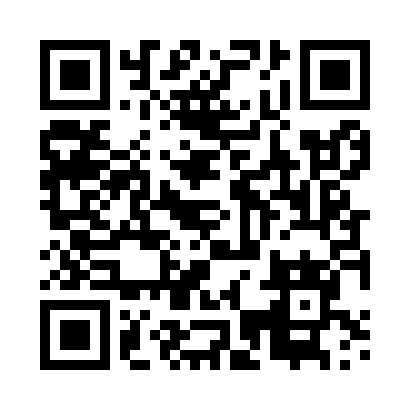 Prayer times for Kasawerow, PolandMon 1 Apr 2024 - Tue 30 Apr 2024High Latitude Method: Angle Based RulePrayer Calculation Method: Muslim World LeagueAsar Calculation Method: HanafiPrayer times provided by https://www.salahtimes.comDateDayFajrSunriseDhuhrAsrMaghribIsha1Mon4:116:1012:395:067:109:012Tue4:086:0812:395:077:119:043Wed4:056:0512:395:097:139:064Thu4:026:0312:385:107:159:085Fri3:596:0112:385:117:169:106Sat3:565:5912:385:127:189:137Sun3:535:5612:385:147:209:158Mon3:515:5412:375:157:219:179Tue3:485:5212:375:167:239:2010Wed3:455:5012:375:177:259:2211Thu3:425:4812:365:187:269:2412Fri3:385:4512:365:197:289:2713Sat3:355:4312:365:217:309:2914Sun3:325:4112:365:227:319:3215Mon3:295:3912:355:237:339:3416Tue3:265:3712:355:247:359:3717Wed3:235:3412:355:257:369:3918Thu3:205:3212:355:267:389:4219Fri3:175:3012:355:277:409:4520Sat3:135:2812:345:287:419:4721Sun3:105:2612:345:297:439:5022Mon3:075:2412:345:307:459:5323Tue3:035:2212:345:327:479:5624Wed3:005:2012:345:337:489:5825Thu2:575:1812:335:347:5010:0126Fri2:535:1612:335:357:5210:0427Sat2:505:1412:335:367:5310:0728Sun2:465:1212:335:377:5510:1029Mon2:435:1012:335:387:5610:1330Tue2:395:0812:335:397:5810:16